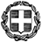 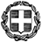 ΘΕΜΑ: «Προκήρυξη εκδήλωσης ενδιαφέροντος για την εκδρομή της Γ΄τάξης  στα Χανιά».Το 9ο Γενικό Λύκειο Αμαρουσίου προτίθεται να πραγματοποιήσει πολυήμερη εκπαιδευτική εκδρομή της Γ’ τάξης στην ΚΡΗΤΗ (τρεις διανυκτερεύσεις στα ΧΑΝΙΑ).Καλούνται οι έχοντες τα νόμιμα προσόντα τουριστικοί πράκτορες, να υποβάλουν κλειστές προσφορές σχετικά με την εκδρομή-μετακίνηση του σχολείου μας, σύμφωνα με τις παρακάτω προδιαγραφές: ΠΑΡΑΤΗΡΗΣΕΙΣΟι προσφορές με τα απαραίτητα δικαιολογητικά θα κατατεθούν κλειστές σε έντυπη μορφή και όχι με email ή fax, στο Σχολείο.Με κάθε προσφορά κατατίθεται από το ταξιδιωτικό γραφείο απαραιτήτως και Υπεύθυνη Δήλωση ότι διαθέτει βεβαίωση συνδρομής των νόμιμων προϋποθέσεων λειτουργίας τουριστικού γραφείου, η οποία βρίσκεται σε ισχύ.Το 10% της αμοιβής του πρακτορείου θα παρακρατηθεί και θα αποδοθεί μετά την επιστροφή της εκδρομής και εφόσον έχουν τηρηθεί από το τουριστικό γραφείο όλοι οι όροι της συγκεκριμένης σύμβασης.Θα ληφθούν υπόψη μόνον όσες προσφορές πληρούν στο ακέραιο τις ως άνω προδιαγραφές. Όλες οι προσφορές θα ανοιχτούν και θα αξιολογηθούν από την αρμόδια επιτροπή του σχολείου, όπως προβλέπεται από τις κείμενες διατάξεις. Η επιτροπή θα αξιολογήσει τις προσφορές με γνώμονα το συμφέρον των μαθητών και όχι αποκλειστικά με οικονομικά κριτήρια. Το πρακτορείο που θα επιλεγεί, για τη διοργάνωση της εκδρομής θα ειδοποιηθεί τηλεφωνικά αμέσως μετά την σύνταξη σχετικού πρακτικού.  1ΣΧΟΛΕΙΟ9ο ΓΕΛ ΑΜΑΡΟΥΣΙΟΥ       2ΠΡΟΟΡΙΣΜΟΣΗΜΕΡΟΜΗΝΙΕΣ ΑΝΑΧΩΡΗΣΗΣ ΚΑΙ ΕΠΙΣΤΡΟΦΗΣΚΡΗΤΗ, ΑΚΤΟΠΛΟΪΚΩΣ: 4-9/12/20183 ΔΙΑΝΥΚΤΕΡΕΥΣΕΙΣ ΣΤΑ ΧΑΝΙΑ: 5,6,7/12/2018 και 2 ΔΙΑΝΥΚΤΕΡΕΥΣΕΙΣ στο πλοίο (4/12 ΠΕΙΡΑΙΑΣ – ΗΡΑΚΛΕΙΟ και 8/12 ΧΑΝΙΑ -ΠΕΙΡΑΙΑΣ) ΑΝΑΧΩΡΗΣΗ: 04/12/2018ΕΠΙΣΤΡΟΦΗ: 09/12/20183ΠΡΟΒΛΕΠΟΜΕΝΟΣ ΑΡΙΘΜΟΣ ΣΥΜΜΕΤΕΧΟΝΤΩΝ26 ΜΑΘΗΤΕΣ3 ΣΥΝΟΔΟΙ ΚΑΘΗΓΗΤΕΣ4ΜΕΤΑΦΟΡΙΚΑ ΜΕΣΑΠλοίο από ΠΕΙΡΑΙΑ για ΗΡΑΚΛΕΙΟ και από ΧΑΝΙΑ για ΠΕΙΡΑΙΑ σε ΚΑΜΠΙΝΕΣ για ΟΛΟΥΣΠούλμαν με τις προδιαγραφές που ορίζονται από το ΥΠΠΕΘ α) για τη μεταφορά από το σχολείο στο λιμάνι του Πειραιά και αντιστρόφως και β) καθ’ όλη τη διάρκεια της εκδρομής στην Κρήτη, στην αποκλειστική διάθεση του σχολείου.5ΚΑΤΗΓΟΡΙΑ ΚΑΤΑΛΥΜΑΤΟΣ-ΠΡΟΣΘΕΤΕΣ ΠΡΟΔΙΑΓΡΑΦΕΣΞενοδοχείο τουλάχιστον 4* μέσα στην πόλη ή στην ευρύτερη περιοχή των Χανίων (σε απόσταση όχι μεγαλύτερη των 10 χιλιομέτρων) με τρίκλινα κατά βάση δωμάτια, με κανονικά κρεβάτια (όχι ράντζα) για τη διαμονή των μαθητών και μονόκλινα για τους συνοδούς καθηγητές. Όλα τα δωμάτια του σχολείου πρέπει να είναι συγκεντρωμένα (στον ίδιο όροφο ή πτέρυγα του ξενοδοχείου). Πρωϊνό και βραδινό ΕΝΤΟΣ του ξενοδοχείου σε ΜΠΟΥΦΕ6ΛΟΙΠΕΣ ΥΠΗΡΕΣΙΕΣ (ΠΡΟΓΡΑΜΜΑ, ΠΑΡΑΚΟΛΟΥΘΗΣΗ ΕΚΔΗΛΩΣΕΩΝ, ΕΠΙΣΚΕΨΗ ΧΩΡΩΝ, ΓΕΥΜΑΤΑ κ.τ.λ.))Επίσκεψη την ημέρα της άφιξης στο Ηράκλειο στην Κνωσσό (με ξενάγηση από επίσημο ξεναγό), στο Αρχαιολογικό Μουσείο του Ηρακλείου και στο Ενυδρείο.Εκδρομή σε ενδιάμεση ημέρα στο Ρέθυμνο. Άλλες επισκέψεις βάσει του προγράμματος που θα καταρτιστεί σε συνεννόηση με το πρακτορείο.Να συμμετέχει στην εκδρομή υπεύθυνος του πρακτορείου.7ΥΠΟΧΡΕΩΤΙΚΗ ΑΣΦΑΛΙΣΗ ΕΥΘΥΝΗΣ ΔΙΟΡΓΑΝΩΤΗΝΑΙ   (ταξιδιωτική ασφάλιση και ασφάλεια αστικής ευθύνης,  ΦΠΑ)8ΠΡΟΣΘΕΤΗ ΠΡΟΑΙΡΕΤΙΚΗ ΑΣΦΑΛΙΣΗ ΚΑΛΥΨΗΣΕΞΟΔΩΝ ΣΕ ΠΕΡΙΠΤΩΣΗ ΑΤΥΧΗΜΑΤΟΣ  Ή ΑΣΘΕΝΕΙΑΣ ΝΑΙ9ΤΕΛΙΚΗ ΣΥΝΟΛΙΚΗ ΤΙΜΗ ΟΡΓΑΝΩΜΕΝΟΥ ΤΑΞΙΔΙΟΥ(ΣΥΜΠΕΡΙΛΑΜΒΑΝΟΜΕΝΟΥ  Φ.Π.Α.)ΝΑΙ10ΕΠΙΒΑΡΥΝΣΗ ΑΝΑ ΜΑΘΗΤΗ (ΣΥΜΠΕΡΙΛΑΜΒΑΝΟΜΕΝΟΥ Φ.Π.Α.)ΝΑΙ ΕΚΔΟΣΗ ΟΝΟΜΑΣΤΙΚΗΣ ΑΠΟΔΕΙΞΗΣ ΑΝΑ ΜΑΘΗΤΗ11ΠΡΟΣΘΕΤΑΜε την προσφορά να αποσταλεί η βεβαίωση διαθεσιμότητας εισιτηρίων από την ακτοπλοϊκή εταιρεία (ακτοπλοϊκά εισιτήρια για τη διαδρομή Πειραιάς – Ηράκλειο , Χανιά – Πειραιάς σε καμπίνες για όλους τους εκδρομείς).Στην προσφορά να αναφέρονται ονομαστικά τα προτεινόμενα ξενοδοχεία με βεβαίωση διαθεσιμότητας των απαιτούμενων δωματίων στο όνομα του σχολείου.Το πρακτορείο που θα επιλεγεί θα πρέπει μετά τη διαδικασία επιλογής να προσκομίσει στο σχολείο βεβαίωση ότι έχει προβεί σε κράτηση των εισιτηρίων από την ακτοπλοϊκή εταιρεία και των δωματίων στο ξενοδοχείο στο όνομα του σχολείου.12ΚΑΤΑΛΗΚΤΙΚΗ ΗΜΕΡΟΜΗΝΙΑ ΚΑΙ ΩΡΑ ΥΠΟΒΟΛΗΣ ΠΡΟΣΦΟΡΑΣΠΕΜΠΤΗ 08/11/2018 & ΩΡΑ 11:0013ΗΜΕΡΟΜΗΝΙΑ ΚΑΙ ΩΡΑ ΑΝΟΙΓΜΑΤΟΣ ΠΡΟΣΦΟΡΩΝΠΕΜΠΤΗ 08/11/2018 & ΩΡΑ 12:00